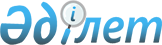 Федоров ауданының аумағында сайлау учаскелерін құру туралы
					
			Күшін жойған
			
			
		
					Қостанай облысы Федоров ауданы әкімінің 2011 жылғы 17 қарашадағы № 10 шешімі. Қостанай облысы Федоров ауданының Әділет басқармасында 2011 жылғы 21 қарашада № 9-20-202 тіркелді. Күші жойылды - Қостанай облысы Федоров ауданы әкімінің 2014 жылғы 6 наурыздағы № 5 шешімімен

      Ескерту. Күші жойылды - Қостанай облысы Федоров ауданы әкімінің 06.03.2014 № 5 (алғашқы ресми жарияланған күнінен кейін күнтізбелік он күн өткен соң қолданысқа енгізіледі) шешімімен.      "Қазақстан Республикасындағы сайлау туралы" Қазақстан Республикасының 1995 жылғы 28 қыркүйектегі Конституциялық Заңының

23-бабының 1-тармағына сәйкес ШЕШТІ:



      1. Қосымшаға сәйкес Федоров ауданының аумағында сайлау учаскелері құрылсын.



      2. Осы шешімнің орындалуын бақылау "Федоров ауданы әкімінің аппараты" мемлекеттік мекемесінің басшысына жүктелсін.



      3. Осы шешім алғаш ресми жарияланған күнінен кейін қолданысқа енгізіледі.                                                 Қ. Ахметов      КЕЛІСІЛДІ:      Федоров аудандық

      сайлау комиссиясының

      төрағасы

      ________ А. Оспанова

Аудан әкімінің      

2011 жылғы 17 қарашадағы 

      № 10 шешіміне қосымша    Федоров ауданының аумағындағы сайлау учаскелері      1) № 824 сайлау учаскесі

      Белояров селосының шекараларында

      2) № 825 сайлау учаскесі

      Усаков селосының шекараларында

      3) № 826 сайлау учаскесі

      Вишневый, Балыкты селолар шекараларында

      4) № 827 сайлау учаскесі

      Уйский селосының шекараларында

      5) № 828 сайлау учаскесі

      Ленин селосының шекараларында

      6) № 829 сайлау учаскесі

      Жанахай селосының шекараларында

      7) № 831 сайлау учаскесі

      Байкаин селосының шекараларында

      8) № 931 сайлау учаскесі

      Заозерный селосының шекараларында

      9) № 832 сайлау учаскесі

      Мирный селосының шекараларында

      10) № 833 сайлау учаскесі

      Дорожный селосының шекараларында

      11) № 835 сайлау учаскесі

      Крамской селосының шекараларында

      12) № 836 сайлау учаскесі

      Чистый Чандак селосының шекараларында

      13) № 837 сайлау учаскесі

      Ала-Бұталы селосының шекараларында

      14) № 838 сайлау учаскесі

      Камышный Чандак селосының шекараларында

      15) № 839 сайлау учаскесі

      Северный селосының шекараларында

      16) № 840 сайлау учаскесі

      Төрағаш селосының шекараларында

      17) № 841 сайлау учаскесі

      Жыланды селосының шекараларында

      18) № 842 сайлау учаскесі

      Кеңарал селосының шекараларында

      19) № 844 сайлау учаскесі

      Новошумный селосының шекараларында

      20) № 845 сайлау учаскесі

      Старошумный селосының шекараларында

      21) № 846 сайлау учаскесі

      Тоғызақ селосының шекараларында,

      22) № 847 сайлау учаскесі

      Костряков селосының шекараларында

      23) № 848 сайлау учаскесі

      Волков селосының шекараларында

      24) № 849 сайлау учаскесі

      Ивангородка селосының шекараларында

      25) № 850 сайлау учаскесі

      Курский селосының шекараларында

      26) № 852 сайлау учаскесі

      Грачевка селосының шекараларында

      27) № 853 сайлау учаскесі

      Запасный селосының шекараларында

      28) № 854 сайлау учаскесі

      Федоров селосының шекараларында

      Набережный көшесі, 10, 12, 14, 16, 18, 20, 24, 26, 36, 40, 44, 46, 48, Первомайский көшесі, 1, 2, 3, 5, 7, 8, 9, 10, 11, 13, 14, 16, 18, 22, 23, 25, 33, Карл Либкнехт көшесі, 1, 1а, 1в, 1г, 2а, 2б, 2в, 2г, 2д, 2е, 2ж, 2з, 3, 4, 4а, 5, 6, 6а, 7, 8, 9, 10, 12, 14, 16, 17, 18, 19, 20, 22, 24, 26, 30, 36, 38, 40, Гагарин көшесі 1, 2, 4, 5, 7, 8, 10, 11, 12, 13, 16, 17, 18, 19, 21, 24, 25, 27, 28, 31, 33, 35, 37, 39, 40, 42, 43, 44, 46, 50, Легкодухов көшесі, 7, 9, 11, 13, 15, 19, 23, 29, Степная көшесі, 4, 6, 7, Горький көшесі, 13, 14, 15, 17, 19, 21, 22, 23, 24, 25, 27, 29, 33, 35, 37, 39, Киров көшесі 19, 21, 23, 24, 25, 27, 28, 29, 31, 32, 33, 35, 38, 39, 40, 41, 43, 44, 45, 46, 47, 48, 49, 50, 52, 54, 56, Куппаев көшесі 9, 13, 15, 20, 22, 26, 28, 30, Шевченко көшесі, 23, 25, 30, 31, 32, 35, 40, 42, 43, 48, Чехов көшесі, 4, 6, 20, 5, 5а, 7, 11, Шоқан Уәлиханов көшесі, 13, 15, 17, 21, 23, 25, 27, 30, 31, 32, 33, 35, 36, 38, 42, 43, 50, 52, 54, Чапаев көшесі, 1, 2, 3, 4, 5, 6, 7, 8, 9, 10, 11, 14.

      29) № 855 сайлау учаскесі

      Федоров селосының шекараларында

      Легкодухов көшесі, 2,6,8,10,12,14, Степной көшесі, 14, 16, 17, 20, 21, 22, 24, 25, 26, 27, 28, 30, 31, 32, 34, Пролетарская көшесі, 1, 5, 7, 6, 8, 9, 11, 12, 14, 15, 17, 19, 20, 21, 24, 25, 26, 27, 31, 33, 35, 36, 37 38, 40, 42, 43, 48, 49, 51, 52, 53, 54, 55, 56, 58, 60, Горький көшесі, 28, 30, 32, 38, 41, 43, 44, 45, 46, 47, 50, 51, 52, 54, 55, 56, 57, 58, 59, 60, 61, 62, 64, 66, 67, 68, 69, 71, 72, 73, 75, 76, 77, 79, 81, Киров көшесі, 53, 55, 57, 58, 59, 64, 67, 68, 69, 72, 76, 77, 79, 80, 81, 82, 84, 87, 88, 90, 91, 92, 93, 94, 95, 96, 97, 98, 99, 100,101, 102, 103, 104, 106, 108, 110, Куппаев көшесі, 17, 19, 25, 27, 29, 31, 32, 33, 34, 35, 36, 37, 38, 40, 42, 43, 45, 48, 49, 52, 53, 54, 55, 64, 66, 68, 70, 74, 76, 78, Шевченко көшесі 53, 55, 56, 60, 64, 66, 67, 70, 71, 72, 74, 76, 77, 78, 79, 80, 81, 82, 83, 86, 88, 89, 90, 94, 96, 100, 102, 104, 106, 110, 114, 116, Чехов көшесі 24, 26, 28, 27, 33, 37а, 39, 45, Шоқан Уәлиханов көшесі 47, 49, 51, 56, 57, 61, 63, 66, 67, 69, 70, 71, 72, 74, 76, 77, 79, 81, 82, 84, 86, 88, 90, 95, 97, 99, 100, 101, 102, 110, 112, 114, 118, 122, 124, Чапаев көшесі, 19, 23, 25, 26, 27, 28, 29, 30, 31, 32, 33, 34, 35, 36, 37, 38, 39, 40, 41, 42, 43, 44, 46, 47, 54, 56, 58, 60, 62, Ленин көшесі, 26, 30, 32, 34, 38, 40, 42, 44, 48, 52, 54, 58, 64, 68, Фрунзе көшесі, 1, 1а, 2, 2а, 3, 4, 5, 7, 8, 10, 11, 12, 13, 14, 15, 19, 21, 21а, Мелехов көшесі, 2а, 2б, 2в, 2г, 4, 5, 6, 8, 9, 10, 11, 12, 13, 15, 16, 20, 22, 24, 28, 30, 32, 32а, 34, 36, 38, Кравцов көшесі 5, 7, 8, 11, 13, 14, 15, 15а, 15б, 16, 17, 19, Октябрьский көшесі 11, 12, 13, 14, 15, 16, 17, 20, 24, 26, 30, 32, 34, Пушкин көшесі, 1, 2, 4, 6, 8, 9, 10, 11, 12, 13, 14, 15, 16, 17, 18, 20, 21, 22, 24, 26, 27, 29, 31, Северный көшесі 3, 4, 5, 6.

      30) № 856 сайлау учаскесі

      Федоров селосының шекараларында

      Набережный көшесі 56, 58, 60, 62, 64, 68, 72, 74, 78, 80, 82, 86, 90, 96, Первомайский көшесі 26, 30, 32, 34, 36, 42, 43, 46, 48, 50, 51, 52, 54, 55, 56, 57, 59, 60, 61, Карл Либкнехт көшесі 23, 35, 37, 39, 39а, 41, 42, 43, 46, 47, 49, 52, 54, Гагарин көшесі 45, 49, 54, 55, 56, 60, 61, 62, 66, 67, 70, 72, 74, 76, 82, 84, 86, Легкодухов көшесі 36, 38, 39, 43, 44, 45, 46, 47, 49, 50, 57, 59а, Фрунзе көшесі, 16, 18, 19, 20, 21, 22, 23, 23а, 23б, 24, 27, 31, 33, 45, Мелехов көшесі 17, 21, 27, 37, 45, 46, 47, 50, 51, 53, 54, 64, 66, 68, 70, 72, 74, 76, Кравцов көшесі 22, 24, 26, 28, 30, 32, 34, 38, 42, 44, 46, 48, 50, 52, 56, 62, 64, 66, 68, 70, 72, 74, 76, 37, 41, 43, 45, 49, 51, 59, 63, 75, 89, 93, 95, 97, 99, 101. Ленин көшесі 1, 3, 9, 11, 23, 25, 27, 33, Юнацкий көшесі, 1, 3, 5, 7, 9, 12, 14, 16, 19, 20, 22, 23, 25, 28, 31, 33, 34, 35, 36, 39, 41, 45, 47, 53, Гоголь көшесі, 5, 7, 14, 15, 18, 20, 22, 24, 30, 34, 36, 42, 44, Красноармейский көшесі, 1, 2, 4, 6, 8, 9, 10, 12, 13, 17, 21, 22, 26, 28, 34, 36, 40, 43, 45, Калинин көшесі 1, 3, 4, 7, 8, 9, 10, 11, 13, 15, 16, 17, 18, 19, 24, 27, 29, 34, Советский көшесі, 1, 2, 4, 13, 16, 18, 23, 28, 29, 37, 43, 46, 49, 50, 53, 54, 56, 57, 58, 59, 60, 70, Павлов көшесі, 2, 4, 6, 8, 14, 16, 18, 20, 26, 34, 38, 38а, 42, 46, 50, 52, 54, 56, 60.

      31) № 857 сайлау учаскесі

      Федоров селосының шекараларында

      Пушкин көшесі, 28, 28а, 30, 32, 33, 34, 35, 36, 38, 40, 41, 42, 43, 46, 49, 51, 53, 55, 57, 58, 59, 61, 62, 66, 67, 68, 69, 70, 73, 75, 79, 83, 93, 94, 96, 110, 118, 126, 128, 132, 134, 142, 144, 146, 150, 152, 154, Северный көшесі, 7, 8, 9, 10, 12, 13, 14, 15, 16, 17, 18, 19, 20, 21, 22, 23, 24, 25, 26, 27, 28, 29, 30, 31, 32, 33, 34, 35, 36, 39, Вокзальный көшесі, 1, 2, 3, 4, 5, 6, 7, 8, 9, 14, Ленин көшесі 51, 53, 63, 65, 67, 71, 73, 75, Юнацкий көшесі, 46, 48, 50, 52, 54, 56, 58, 60, 61, 63, 66, 67, 68, 70, 71, 72, 73, 76, 79, 81, 85, Красноармейский көшесі, 60, 64, 66, 67, 68, 70, 71, 73, 74, 75, 77, 79, 80, 82, 84, 86, Советский көшесі, 63, 71, 74, 75, 79, 81, 83, 84, 85, 86, 90, 92, 94, 96, Ломоносов көшесі, 1, 2, 3, 5, 7, 10, 11, 12, 13, 14, 20, 21, 22, 24, Павлов көшесі, 66, 68, 69, 70, 72, 73, 75, 79, 81, 83, Октябрьский көшесі, 19, 21, 23, 25, 31, 33, 35, 37, 40, 41, 43, 47, 49, 51, 52, 53, 58, 60, 64, 64а, 64б, 66, 70; Водопроводный көшесі, 79, 81, 83, 85, 87, 87а, 89, 89а, Чернышевский көшесі, 30, 32, 34, 36, 38, 51, 53, 55, 57, 59, Заводская көшесі 94, 99, 100, 102, Энгельс көшесі 2, 3, 4, 5, 5а, 6, 7, 8, 9, 10, 11, 12, 13, 14, 26, 28, 30, 32, Толстой көшесі 4, 5, 6, Победа көшесі 1, 18, 19, 20, 21, 23, 24, 25, 29, 30, 31.

      32) № 858 сайлау учаскесі

      Федоров селосының шекараларында

      Павлов көшесі, 1, 3, 5, 9, 11, 13, 15, 17, 19, 21, 23, 27, 33, 37, 47, 51, 53, 55, 57, 59, 63, 65, 67, Водопроводная көшесі, 1, 3, 4, 5, 6, 7, 10, 13, 15, 18, 19, 21, 22, 23, 24, 27, 28, 31, 39, 43, 45, 46, 49, 52, 53, 58, 61, 65, 68, 69, 70, 72, Чернышевский көшесі, 2, 4, 5, 6, 8, 31, 35, 39, Заводская көшесі 1, 2, 3, 4, 5, 6, 7, 9, 11, 12, 13, 14, 15, 16, 18, 20, 21, 22, 24, 26, 32, 34, 36, 39, 43, 45, 50, 52, 53, 56, 58, 59, 60, 63, 64, 70, 77, 78, 79, 81, 83, 84, 86, 87, 88, 91, 92, 95, Мұхтар Әуезов көшесі, 1, 1а, 2, 4, 6, 7, 8, 9, 10, 18, 20, 21, 22, 23, 25, 27, 29, 31, 33, 35, Набережная көшесі, 57, 59, 61, 63, 69, 71, 73, 75, 77, 79, 81, 104, 108, 114, 116, 118, 120, 124, 126, 130, 132, 134, 136, 138, 142, 146, 148, 150, 152, 154, 156, 158, 160, 162, 164, 166, 168, 170, 172,174, 180, 182, 184, 186, Восточная көшесі, 2, 3, 4, 5, 6, 7, 8, 10, 11, 13, 17, 18, 22, Карла Либкнехта көшесі 51, 53, 59, 65, 72, 73, 75, 76, 78, 79, 80, 81, 82, 83, 84, 85, 86, 87, 88, 91, 92, 93, 96, 97, 98, 101, 106, 110, 112, 115, 118, 122, 126, 136, 138, 144, 150, 152, 156, 158, 160, Жданов көшесі, 2, 11, 13, 14, 15, 19, 20, 21, 22, 25, 28, 29, 30, 34, 36, Гагарин көшесі, 71, 77, 83, 83а, 85а, 87а, 88, 89, 89а, 90, 91, 94, 95, 96, 97, 99, 100, 108, 106, 110, 112, 114, 116, 118, 120, 122, Легкодухов көшесі, 54, 60, 63, 66, 71, 73, 73а, 74, 75, 77, 78, 79, 80, 81, 82, Фрунзе көшесі, 35, 36, 37, 41, 45, 46, 47, 48, 49, 50, 51, 52, 53, 54, 56, 58, Мелехов көшесі, 59, 63, 63а, 63в, 63б, 65, 67, 69, 71, 73, 84, 94, 96, 100, 102, 104, 108, 110.

      33) № 932 сайлау учаскесі

      Федоров селосының шекараларында

      Набережная көшесі, 3, 5, 7, 9, 11, 13, 15, 17, 19, 21, 23, 25, 27, 29, 49, 33, 51, 53, Островский көшесі 1, 3, 5, 6, 7, 8, 9, 10, 12, 13, 14, 19, 23, 25, 26, 27, 28, 29, 30, 32, 34, 43, 45, Жетпіспаевтар көшесі, 1, 1а, 3, 5, 7, 9, 20, 24, 25, 27, 29, 30, 32, 41, 44, 46, 45, 47, 48, 50, 52, 56, 57, 58, 63, Лермонтов көшесі 9, 11, 12, 13, 14, 15, 16, 23, Пионерская көшесі 3, 5, 7, 9, 12, 16, 17, 20, 21, 22, 26, 28, 32, 36, 40, 48, 54, 60, Горький көшесі 2, 3, 5, Киров көшесі 1, 2а, 2б, 2в, 3, 5, 5а, 11, 8, 10, 12, 14, 16, 18, 20, Шевченко көшесі 1, 2, 3, 4, 5, 6, 7, 8, 10, 11, 16, 17, 20, Ш.Уәлиханов көшесі 3, 5, 8, 10, 22.

      34) № 859 сайлау учаскесі

      Баннов селосының шекараларында

      35) № 860 сайлау учаскесі

      Чехов селосының шекараларында

      36) № 861 сайлау учаскесі

      Каракопа селосының шекараларында

      37) № 862 сайлау учаскесі

      Цабелевка селосының шекараларында

      38) № 863 сайлау учаскесі

      Придорожный селосының шекараларында

      № 864 сайлау учаскесі

      Успенов селосының шекараларында

      40) № 865 сайлау учаскесі

      Успенов станциясы шекараларында

      41) № 866 сайлау учаскесі

      Лысановка селосының шекараларында

      42) № 867 сайлау учаскесі

      Андреевка селосының шекараларында

      № 868 сайлау учаскесі

      Владыкинка селосының шекараларында

      44) № 869 сайлау учаскесі

      Александрополь селосының шекараларында

      45) № 871 сайлау учаскесі

      Копыченка селосының шекараларында

      46) № 872 сайлау учаскесі

      Жарколь селосының шекараларында

      Победа көшесі 2, 6, 7, 10/2, 11/3, 12/1, 12/2, 12/3, 14, 15, 16, 17, 18, 20, 21, 22, 24, 25, 27/1, 27/2, Есенин көшесі 1/1, 1/2, 2/1, 2/2, 2/3, 2/4, 3/1, 3/2, 4/1, 4/2, 4/3, 4/4, 7/2, 8, 10, 10а, 12, 14, 16, 17, 19, 20, 21/1, 21/2, 22, 24, 26, 28, Карбышев көшесі 1/1, 1/2, 2, 3/1, 3/2, 4, 5/1, 5/2, 6, 7/1, 7/2, 8, 9, 10, 11/1, 11/2, 14, 16, Школьная көшесі 3, 4, 5, 8, 10, 11, 12, 13, 14, 15, 17, 18, 20, 24, 26, 28, 30, 32, 34, 36, Мир көшесі 1, 3, 5, 7, 9, 4, 6, Щорс көшесі 1/1, 1/2, 2, 3/1, 3/2, 4, 5/1, 5/2, 6, 7, 8, 10, 11, Новая көшесі 1, 2, 3, 4, 5, 6, 7, 8, Луговая көшесі 1, 2, 4, 6, 8, 10, 12, 14, 16/1, 16/2, 18, 20, 22/1, 22/2, 24/1, 24/2, 26, 28, 30, 32, 34, 36, 38, 40, 42, 44, 46, Буденный көшесі 2/1, 2/2, 2/3, 3/1, 3/2, 5/1, 5/2, 6/1, 6/2, 7, 8, 9/1, 9/2, 9а, 10а, 10, 11, 12, 13, 14, 15, 16, 17, 18, 19, 20, 21, 22, 23, 24, 25, 26, 27, 28, 32, 34, Маяковский көш. 5/1, 5/2, 7, 9, 11, 17, 22, 25а, 23, 25, 26/1, 26/2, 27, 28, 34/1, 34/2, 34/3, 34/4, 36/1, 36/2, 36/3, 38/1, 38/2, 39, 41, Космонавтов көш, 1/1, 1/2, 3/1, 3/2, 5/1, 5/2, 5/3, 7/1, 7/2, 7/3, 9, 11, 13, 15/1, 15/2, Соснин көш. 1, 2, 3, 4, 6, 7, 9, 11, 12, 14, әскери қалашық үй № 3, 4, 8, 11, 14, 15, № 209 казармасы

      47) № 873 сайлау учаскесі

      Приозерный селосының шекараларында

      48) № 874 сайлау учаскесі

      Затышенка селосының шекараларында

      49) 875 сайлау учаскесі

      Пешков селосының шекараларында

      казарма-187 километр 1, 1/1, 2, 2/1, 2/2, 3, 3/1, Пушкин көшесі, 100, 102, 106, 109, 112, 116, 117, 121, 122, 123, 124, 127, 128, 131, 132, 134, 139, 143, 141, 142, 144, 145, 146, 150, 151, 152, 155, 157, 163, 165, 166, 168, 169, 171, 172, 190/1, 190/2, 191, 193, Железнодорожная көшесі, 1, 1а, 3, 7, 8, 9, 10, 11, 12, 13, 15, 18, 19, 20, 21, 22, 25, 26, 27, 28, 29, 33/1, 33/2, 34/1, 34/2, 35/1, 35/2, 36/1, 36/2, 37/1, 37/2, 37/3, 37/4, Новоселов көшесі, 45, 47, 49, 51, 53, 55, 57, 59, 61, 63, 65, 67, 69, 73, 75, 79, 80а, 80б, 81, 82, 83а, 84, 85а, 86, 87, 88, 89, 90, 92, 94, 96, 97/1, 97/2, 99/1, 99/2, 100, 101, 102, 103, 104, 105, 106, 107, 108, 110, 112, 114, 116, 118, 122, 124, 126, 128, 142, 146, 148/1, 150/1, 150/2, 152, 154/1, 154/2, Багриенко көшесі, 4, 5, 5/1, 6, 6/1, 6/2, 7, 13, 14, 16, Ленин көшесі, 97, 99, 103, 105/1, 105/2, 109, 111, 112, 113/1, 113/2, 114, 115, 116, 117, 118, 122, 123, 124, 125, 129, 130, 131, 132, 133, 134, 136, 138/1, 138/2, 139, 141, 143/а, 143б, 144, 148, 152, 155/1, 155/2, 156, 157, 158, 159/1, 159/2, 162, 163, 165, 165/2, 167, 174/1, 174/2, 176/2, 176, 183/1, 183/2, Садовая көшесі, 17, 19, 21, 23, 25, 29, 36, 38, 39, 40, 42, 44, 46, 48, 50, 52, 54, 56, 58, 60, 60а, 62/3, 63/3, 64/1, 66, 70, 76, 78, Киров көшесі, 3/1, 4/1, 75, 79, 81, 89, 91, 95, 97, 99, 105, 109, 111, 124, 126, 127, 134, 136, 140, 142, 144, 146, 148, 152, 158, 162, 166, 168, 172, 180/1, 180/2, 182/1, 182/2, 186/1, 186/2, 188/1, 188/2, 190, 192, 194/1, 196/1, 196/2, 198/1, 198/2, Октябрьская көшесі, 9, 15, 19, 23, 27, 31, 31/1, 33, 35, 40/2, 42/1, 44, 46, 48, 50, 52, 54, 58, 60, 62, 64/1, 64/2, 66, 68, 70/1, 70/2, 72/1, 72/2, Чкалов көшесі,, 68, 80, 86, 101, Комсомольская көшесі, 10, Горький көшесі, 1а, 1/1, 1/2, 1/3, 2/1, 2/3, 3/1, 4, 4/1, 6, 9, 11, 13, 14, 15, 16, 16а, 17а, 18, 19, 21, 24, 26, 27, 28, 30, 31, 32, 33, 35, 36, 37, 39, 40, 41, 43, 44, 46, 47, 51, 52, 54, 56, 57, 58, 59, 60, 62, 64, 66, 68, 74, 78, кіші станция Байтұрсынов көшесі 1а, 1б, 1в, 1/1, 1/2, 2, 3, 4, 5, 6, 7, 8, М.Маметова көшесі 1/1, 1/2, 2, 3, 3/1, 4, 5, 7, 9, 11, 13, Полевая көшесі, 1, 2/1, 2/2, 3, 4, 5, 6, 7, 8, 9, 10, 11, 12, 13, 14, 15, 16, Әл-Фараби көшесі, 2, 3, 4, 5, 6, 7, 8, Зеленая көшесі, 1, 1/2, 2/1, 2/2, 4, 5, 6, 7, 8, 8/1, 8/2, 9, 10

      50) № 876 сайлау учаскесі

      Пешков селосының шекараларында

      Пушкин көшесі, 1, 1а, 1б, 2, 3, 4, 5, 6, 7, 8, 10, 11, 11а, 12, 13, 16, 17, 18, 19, 20, 21, 22, 23, 24, 25, 27, 28, 29, 30, 31, 32, 33, 34, 35, 36, 37, 41, 42, 44, 45, 47, 49, 51, 53, 55, 57, 58, 61, 62, 63, 65, 66, 67, 69, 70, 71, 73, 74, 75, 75а, 76, 78, 80, 81, 83, 84, 85, 87, 89, 90, 93, 94, 95, 96, 98, 101, 103, 105, 105а, 105б, Новоселов көшесі, 2, 3, 4, 4а, 6, 8, 8а, 9, 10, 11, 13, 14, 16, 17, 19, 21, 23, 24, 25, 26, 28, 29, 30, 31, 32, 33, 34, 35, 36, 38, 39, 40, 41, 42, 43, 43а, 43б, 44, 46, 50, 52, 54, 56, 60, 62, 64, 66, 68, 70, 72, 74, 76, 78, 78а, 78б, Багриенко көшесі 7, 8, 9, 10, 11, Ленин көшесі 4, 5, 6, 7, 8, 9, 10, 13, 14, 15, 15а, 17, 18, 19, 20/1, 20/2, 21, 21/2, 22/1, 22/2, 23, 25, 26, 27, 29, 32, 34, 35, 36, 37, 38, 41, 42, 43, 44, 44а, 45, 46, 47, 49, 51, 52, 53, 54, 55, 56, 58, 60, 61, 64, 67, 68, 69, 73, 75, 76, 78, 80, 84, 85, 86, 87, 88, 91, 92, 93, 94, 96, 98, 100, 104, Садовый көшесі 1, 1/1, 1/2, 2, 2/1, 2/2, 3, 3/1, 3/2, 4, 4/1, 4/2, 5, 5а, 5/1, 5/2, 6, 6/1, 6/2, 7, 7а, 7/2, 7/1, 8, 9а, 10/1, 10/2, 10/3, 10/4, 11/1, 11/2, 12, 12/1, 12/2, 16, 18, 18/1, 18/2, 18/3, 18/4, 18/5, 18/6, 20, 22, 24, 32, 32а, 32б, 32в, 32/2, 32/2а, 33, 34а, 34б, 34в, Киров көшесі 2, 2/1, 3, 7, 8, 10, 11, 17, 18, 20, 21, 29, 31, 33, 34, 35, 36, 38, 40, 43, 45, 47, 51, 52, 54, 61, 63, 65, 67, 69, 72, 106, 108, 110, 112, 114, 116, Октябрьский көшесі 1, 1а, 2, 2б, 2в, 2г, 3, 4, 4/1, 4/2, 5, 5а, 5/1, 5/2, 6а, 6б, 6, 6/1, 6/2, 7, 7а, 8, 8/1, 9а, 10, 10а, 10б, 10/1, 10/2, 11, 12, 12/1, 12/2, 14, 14/1, 14/2, 16, 16/1, 16/2, 18, 20, 21, 24, 28, 29/1, 29/2, 30, 31/1, 31/2, 32, 33/1, 34, 35/1, 35/2, 36, 37/1, 37/2, 39/1, 39/2, 40/1, 41/1, 41/2, 42, 43/1, 43/2, 45/1, 45/2, Чкалов көшесі 3, 4, 7, 11/2, 11/1, 13/1, 13/2, 15/1, 15/2, 16, 18, 21, 22, 23, 24, 26, 28а, 30, 32, 34а, 34б, 34в, 35, 36, 37, 38, 40, 42, 44, 50, 52, 54, 55, 56, 57, 58, 59, 59/2, 60, 61, 64, 67, 68, 71, 75, Комсомольский көшесі 1, 3, 5, 6, 6/1, 6а, 6б, 7, 8, 8/1, 8/2, 9, 9/1, 10/1, 10/2, 10/3, 11, 11/1, 11/2, 12, 12/1, 13, 14, 15, 17, 17/1, 17/2, 17а, Алтынсарин көшесі 1/1, 1/2, 3/2, 3/1, 3а, 5, 5/1, 5/2, 6а, 7, 8, 9, 10, 11, 12, 13, 14, 15, 23

      51) № 878 сайлау учаскесі

      Калиновка селосының шекараларында

      52) № 880 сайлау учаскесі

      Большой селосының шекараларында

      53) № 881 сайлау учаскесі

      Кравцов селосының шекараларында

      54) № 882 сайлау учаскесі

      Полтавка селосының шекараларында

      55) № 883 сайлау учаскесі

      Первомайский селосының шекараларында

      56) № 885 сайлау учаскесі

      Трактовый селосының шекараларында

      57) № 886 сайлау учаскесі

      Лесной селосының шекараларында

      58) № 887 сайлау учаскесі

      Березовка селосының шекараларында

      59) № 889 сайлау учаскесі

      Малороссийка селосының шекараларында

      60) № 891 сайлау учаскесі

      Дубравка селосының шекараларында.
					© 2012. Қазақстан Республикасы Әділет министрлігінің «Қазақстан Республикасының Заңнама және құқықтық ақпарат институты» ШЖҚ РМК
				